Questions adapted from Score21 and SchoolNet 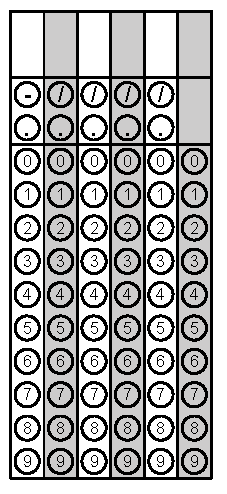 Problem 1Problem 2Gridded ResponseMondayIf two pounds of almonds costs $8.20 and 5 pounds cost $19.75, is the cost of almonds proportional to the weight?The price of a candy bar is $1.53.  If this is three cents more than triple the price ten years ago, how much did the candy bar cost ten years ago?Problem 2TuesdayEvaluate the following expression if x = -8.If Sandi’s chicken salad wrap has 570 calories per serving and the package says the entire wrap is equal to 2.5 servings, how many calories are in her entire lunch?Problem 1WednesdayIf fourteen less than the square of a number is 182, what’s the number?Aaron just got a dog.  The food the dog eats says to feed the dog 1 cups of food per day.  If he wants to feed his dog twice a day, how much food should he give his dog each time?Problem 1ThursdayBella received an 89, 92, 94, and 90 on her past 4 quizzes.  If she wants to have an average higher than 93, what does she have to earn on her fifth quiz?Kat’s age is 4 more than twice Rob’s age.  How old is Kat if Rob is 30 years old?Problem 2FridayArmin needs a new suit.  He has a 25% off coupon that will be applied before a tax of 7.5% is applied to his total.  How much will he end up paying for a $325 suit?   Round to the nearest hundredth.Is  an integer or not?  Explain your answer.Problem 1